Γ3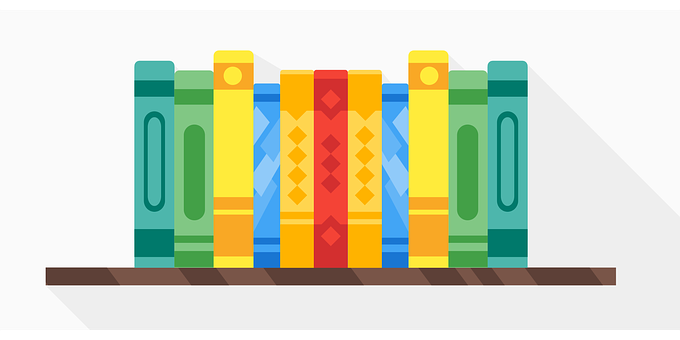 ΩΡΕΣ/ΗΜΕΡΕΣΔΕΥΤΕΡΑΤΡΙΤΗΤΕΤΑΡΤΗΠΕΜΠΤΗΠΑΡΑΣΚΕΥΗ1ΙστορίαΓαλλικά/ΓερμανικάΠληροφορική/ΤεχνολογίαΤεχνολογία/ΠληροφορικήΙστορία2ΜαθηματικάΚείμεναΒιολογία«Ελένη»ΚΠΑ3ΧημείαΓλώσσαΑρχαίαΦυσικήΜαθηματικά4ΑγγλικάΚΠΑΜαθηματικάΜουσικήΑγγλικά5Γαλλικά/Γερμανικά«Ελένη»ΘρησκευτικάΓυμναστικήΓυμναστική6ΘρησκευτικάΑρχαίαΦυσικήΜαθηματικάΓλώσσα7Κείμενα----